ЗатвердженоНаказ Міністерства    освіти і науки України  від 15.03.2019 № 357 Склад журіВсеукраїнського шекспірівського конкурсу студентських дослідницьких і креативних проектів імені Віталія КейсаТоркут Наталія Миколаївнаначальник Українського міжуніверситетського навчально-наукового шекспірівського центру Запорізького національного університету, доктор філологічних наук, професор, академік АН ВШ України, член Європейської асоціації шекспірознавців (European Shakespeare Research Association), голова журі; Макарик Ірина Римадійсний професор Оттавського університету (Канада), член Асоціації шекспірознавців Америки (Shakespeare Association of America) та Міжнародної шекспірівської асоціації (International Shakespeare Association) (за згодою);Пронкевич Олександр Вікторовичдиректор Інституту філології Чорноморського національного університету імені Петра Могили, доктор філологічних наук, професор, академік АН ВШ України;Бандровська Ольга Трохимівнапрофесор кафедри зарубіжної літератури Львівського національного університету імені Івана Франка, доктор філологічних наук, доцент;Павленко Ірина Яківназавідувач кафедри слов’янської філології Запорізького національного університету, доктор філологічних наук, професор;Жлуктенко Наталія Юріївнапрофесор кафедри зарубіжної літератури Київського національного університету імені Тараса Шевченка, кандидат філологічних наук, професор;Василина Катерина Миколаївназаступник декана факультету іноземної філології Запорізького національного університету, кандидат філологічних наук, доцент;22222Гарбузюк Майя ВолодимирівнаГарбузюк Майя Володимирівнадоцент кафедри театрознавства та акторської майстерності Львівського національного університету імені Івана Франка, кандидат мистецтвознавства, доцент;доцент кафедри театрознавства та акторської майстерності Львівського національного університету імені Івана Франка, кандидат мистецтвознавства, доцент;доцент кафедри театрознавства та акторської майстерності Львівського національного університету імені Івана Франка, кандидат мистецтвознавства, доцент;Лазаренко Дар’я МиколаївнаЛазаренко Дар’я Миколаївнавикладач кафедри англістики та американістики Софійського університету імені Климента Охрицького, член Європейської асоціації шекспірознавців (European Shakespeare Research Association), кандидат філологічних наук (за згодою);викладач кафедри англістики та американістики Софійського університету імені Климента Охрицького, член Європейської асоціації шекспірознавців (European Shakespeare Research Association), кандидат філологічних наук (за згодою);викладач кафедри англістики та американістики Софійського університету імені Климента Охрицького, член Європейської асоціації шекспірознавців (European Shakespeare Research Association), кандидат філологічних наук (за згодою);Марінеско Вікторія ЮріївнаМарінеско Вікторія Юріївнадоцент кафедри теорії та практики перекладу Класичного приватного університету, член Європейської асоціації шекспірознавців (European Shakespeare Research Association), кандидат філологічних наук;доцент кафедри теорії та практики перекладу Класичного приватного університету, член Європейської асоціації шекспірознавців (European Shakespeare Research Association), кандидат філологічних наук;доцент кафедри теорії та практики перекладу Класичного приватного університету, член Європейської асоціації шекспірознавців (European Shakespeare Research Association), кандидат філологічних наук;Москвітіна Дар’я АнатоліївнаМосквітіна Дар’я Анатоліївнадоцент кафедри іноземних мов Запорізького державного медичного університету, член Європейської асоціації шекспірознавців (European Shakespeare Research Association), кандидат філологічних наук, доцент;доцент кафедри іноземних мов Запорізького державного медичного університету, член Європейської асоціації шекспірознавців (European Shakespeare Research Association), кандидат філологічних наук, доцент;доцент кафедри іноземних мов Запорізького державного медичного університету, член Європейської асоціації шекспірознавців (European Shakespeare Research Association), кандидат філологічних наук, доцент;Скакун Ксенія ВолодимирівнаСкакун Ксенія Володимирівнадоцент кафедри англійської філології і зарубіжної літератури Класичного приватного університету, член Європейської асоціації шекспірознавців (European Shakespeare Research Association), кандидат філологічних наук, доцент;доцент кафедри англійської філології і зарубіжної літератури Класичного приватного університету, член Європейської асоціації шекспірознавців (European Shakespeare Research Association), кандидат філологічних наук, доцент;доцент кафедри англійської філології і зарубіжної літератури Класичного приватного університету, член Європейської асоціації шекспірознавців (European Shakespeare Research Association), кандидат філологічних наук, доцент;ТупахінаОлена ВолодимирівнаТупахінаОлена Володимирівнадоцент кафедри німецької філології і перекладу Запорізького національного університету, кандидат філологічних наук, доцент;доцент кафедри німецької філології і перекладу Запорізького національного університету, кандидат філологічних наук, доцент;доцент кафедри німецької філології і перекладу Запорізького національного університету, кандидат філологічних наук, доцент;Черняк Юрій ІвановичЧерняк Юрій Івановичпровідний фахівець лабораторії українознавчих судій Запорізького національного університету, член Європейської асоціації шекспірознавців (European Shakespeare Research Association), кандидат філологічних наук, доцент.провідний фахівець лабораторії українознавчих судій Запорізького національного університету, член Європейської асоціації шекспірознавців (European Shakespeare Research Association), кандидат філологічних наук, доцент.провідний фахівець лабораторії українознавчих судій Запорізького національного університету, член Європейської асоціації шекспірознавців (European Shakespeare Research Association), кандидат філологічних наук, доцент.В. о. директора Державної наукової установи «Інститут модернізації змісту освіти»В. о. директора Державної наукової установи «Інститут модернізації змісту освіти»Ю. І. ЗавалевськийЮ. І. ЗавалевськийВ. о. директора департаменту вищої освітиВ. о. директора департаменту вищої освіти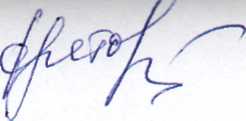 С. С. КретовичС. С. Кретович